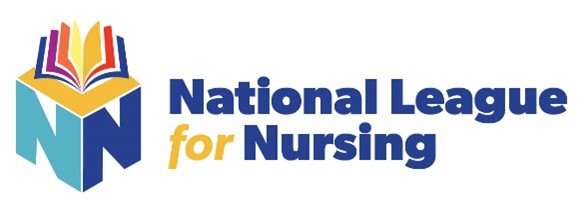 NURSING EDUCATION RESEARCH GRANTS PROGRAMQualifications of the Principal Investigator and Other Key Personnel to Conduct this ResearchSummarize the Principal Investigator’s (PI’s) academic preparation to conduct research, particularly the kind of research (e.g., phenomenological, multi-site) that will be used in the proposed study.Describe the PI’s past experiences in designing and conducting research, either as a PI or a co-investigator.Describe the PI’s qualifications to mentor a novice researcher, if appropriate for the proposed study.Include a copy of the PI’s biosketch using the form provided on the NLN website.Include a copy of a biosketch and a combined list of role functions (in table or text format) for all other key research staff (e.g., Co-PIs, consultants). 